全協文書第B18-0108号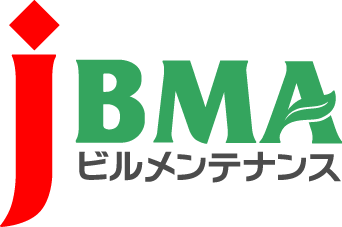 平成31年1月30日会　員　各　位（公社）全国ビルメンテナンス協会　　会　長　　一　戸　隆　男　　公益社団法人日本ファシリティマネジメント協会主催　第13回日本ファシリティマネジメント大会『ファシリティマネジメント フォーラム2019』について（ご案内）拝啓　時下益々ご清栄のこととお慶び申し上げます。日頃より当協会の事業運営にご理解ご協力を賜りまして厚く御礼を申し上げます。さて、公益社団法人日本ファシリティマネジメント協会より、第13回日本ファシリティマネジメント大会『ファシリティマネジメント フォーラム2019』のご案内をいただいております。平成３１年２月２０日（水）～２２日（金）の３日間にわたり、別紙のとおり多くの講演会や展示会などが開催され、弊会も協賛いたしております。是非、ご参加いただければ幸いに存じます。敬具記■第13回日本ファシリティマネジメント大会　　　　　　　　『ファシリティマネジメント フォーラム2019』・実施時期：　平成31年2月20日（水）～平成31年2月22日（金）・実施場所：　タワーホール船堀　(江戸川区船堀4-1-1)・入場料：　　JFMA会員2,000円、非会員3,000円但し事前登録者は無料 (2/19(火) 12:00まで登録可能)・フォーラムリンク先アドレス：http://www.jfma.or.jp/FORUM/以上・・・・・・・・・・・・・・・・・・・・・【本件に関する問い合わせ先】・・・・・・・・・・・・・・・・・・・・・・・・公益社団法人 全国ビルメンテナンス協会　総務部　総務課　高木〒116-0013　東京都荒川区西日暮里5-12-5　ビルメンテナンス会館5階TEL　03-3805-7560　FAX 03-3805-7561　h_takagi@j-bma.or.jp